SUBMIT TO REGION MANAGERS FOUR DAYS PRIOR TO REGIONAL COMPETITIONAs per KHSAA Competition Rules and Regulations, schools must designate their four singles competitors four days prior to the regional competition. Please print names clearly.SINGLES ENTRIESTEAM ENTRIESSchools must also designate the twelve bowlers to represent their school in the team competition.  Please list as a line up for the regional tournament as these will be used to enter into the programs and ready to begin competition.  UNIFIED ENTRIESSchools can also designate Unified Competitors below to represent their school in the unified competition. Please list the partner athlete and special athlete as they will be competing together. Schools with any adapted or ambulatory competitors should contact Sarah Bridenbaugh at the KHSAA office for regional entry.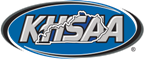 Bowling Regional Entry FormKHSAA Form BW11012/17SchoolBoys/GirlsUnified (Coed)SinglesNameJersey #Grade Level1234Lane NameJerseyGrade1234SubSub1234SubSubPartner Athlete GradeSpecial AthleteGrade1234Coach’s SignatureSchoolDaytime Phone Number